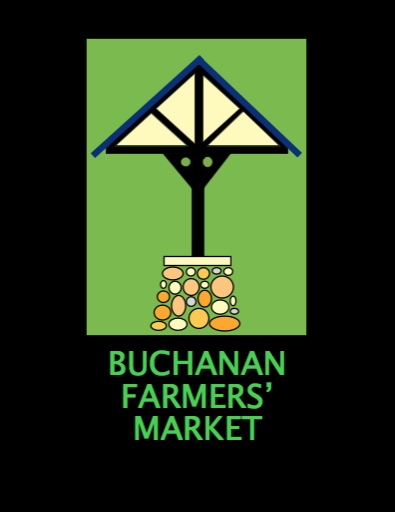  Vendor or designee must remain at his/her stall at all times during open hours of 8 am to 1 pm.  Vendor must be set up prior to the market opening to allow for inspection by the Market Master.Vendor must stay open until 1 p.m. when the market closes unless otherwise instructed or granted permission by the Market Master.Vendor of a permanent stall is allowed one (1) on-site parking space located behind his/her stall.  Library parking spaces are not available.  All other vendors must park on Days Avenue or in former Senior Center parking lots.Vendor must call the Market Master within 24 hours of the Market opening if he/she will not attend so space can be used by another vendor.  If no call is received, vendor will be charge a penalty of $20 payable before vendor can setup at the market again. Vendor must call before 7 a.m. on Saturday if going to be late or stall can be assigned to another vendor.Only one vendor permitted per space.  Vendor may not sublease his/her space.If sign-up dates need to be changed, see the Market Master.There is NO SMOKING within 50 feet of the stalls or tents and discouraged on Common grounds.All vendors are expected to treat customers, other vendors, and Market Master in a courteous manner.Vendors with produce are encouraged to sell ONLY locally-grown produce (40 mile radius).  Produce needs to be marked where grown.  Michigan and out-of-state produce is accepted at the Market Master’s discretion.Products with vendor labels must be grown/produced by that vendor.  All products must be truthfully labeled.  All baked goods (except for bake sale) must be made in a certified kitchen.Produce is to be sold by unit or standardized containers.  ALL VENDORS MUST POST THEIR PRICES.Prepared foods must comply with health department regulations and be properly labeled.All children and dogs at the market must be supervised by the responsible party AT ALL TIMES.There is NO SOLICITING at the Market.Vendors must keep their vehicles OFF THE GRASS at all times.Set-up time will start at 7 a.m.  If you need more time to setup, please let the market master know.  Help with setups will be available at 7 a.m.Please call or text the Market phone at  269-506-3021 for reservations, problems or concerns .  The market phone is on 24/7 to accept your calls after April 15.